EICHENDORFF-SCHULE ROTTWEIL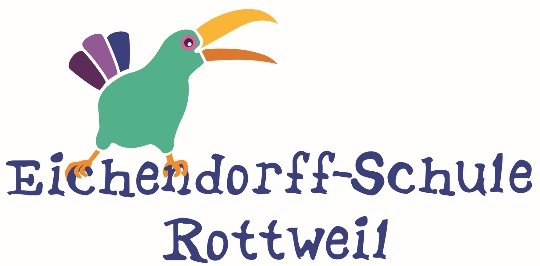 - Ganztagsschule -Grundschule mit Grundschulförderklassewww.eichendorffschule-rottweil.deTelefon: (0741) 4 50 05      Fax: (0741) 9 42 98 57Eichendorff-Schule  · Steinhauserstr.24  · 78628 Rottweil                   mail:  info@eichendorffschule-rottweil.deHospitationsangebot  Eichendorffschule  im Schuljahr 2019/20 Damit wir Ihren Besuch an unserer Schule gut vorbereiten können, beantworten Sie bitte folgende Fragen:Schule:Kontaktperson:Telefon/E-Mail:Unser Hospitationstag : Nach AnfrageWarum wollen Sie uns besuchen?Was wollen Sie für Ihre Schule erreichen?Wie viele Personen sollen  an der Hospitation/am Schulbesuch teilnehmen?(max.6)Wie ist der Arbeits- bzw. Entwicklungsstand bezüglich des Hospitationsthemas an Ihrer Schule?Der Anlass für Ihre Anfrage betr. Hospitation ist damit begründet, dass dies an Ihrer Schule ein Thema ist… aller Lehrkräfte… vorwiegend der Steuergruppe bzw. einer Projektgruppe… der Schulleitung… für das sich noch zu wenige Kolleginnen und Kollegen öffnenWelche spezifischen Fragen haben Sie im Vorfeld an uns? Bitte senden Sie Ihre Anmeldung zur Hospitation an unsere Schule :  Kontaktdaten s.o.Kopie dieser Anmeldung wurde zur Abrechnung der Reisekosten und für das Fortbildungsportfolio der Lehrkräfte an das SSA DS gesandt:Fax 0771 89670 19